Project and Information ManagementProf. Alessandro AmadeiOBIETTIVO DEL CORSO E RISULTATI DI APPRENDIMENTO ATTESISviluppare conoscenze e competenze nel campo dei progetti e della gestione delle tecnologie dell’informazione e comunicazione, quali supporti fondamentali allo sviluppo delle capacità di innovazione nelle organizzazioni aziendali. Il corso offrirà l’opportunità di individuare le principali variabili per gestire con successo tali progetti, comprendere le esigenze delle funzioni aziendali per poterle tradurre efficacemente in vantaggi competitivi ed innovazioni in cui è previsto ampio impiego delle tecnologie ICT.PROGRAMMA DEL CORSOBIBLIOGRAFIAProject Management: la metodologia dei 12 step, Ediz. Hoepli, BoveManagement dei Sistemi Informativi 1 – Fondamenti, Ediz. Pearson - Prentice Hall, K.C. Laudon, J.P. Laudon, V. Morabito, F. PennarolaDIDATTICA DEL CORSOIl corso prevede l’alternanza di lezioni in aula e attività da svolgere individualmente e/o in gruppo online. A distanza lo studente dovrà consultare le video-lezioni, il materiale di approfondimento e svolgere le attività proposte. La partecipazione ai webinar (esercitativi e di feedback) risulta molto importante ai fini dell’apprendimento.METODO E CRITERI DI VALUTAZIONEA.	Valutazione progressiva in itinereGli studenti che aderiscono alla valutazione progressiva in itinere dovranno sostenere due prove in itinere ed una prova finale. In particolare:–	le prove in itinere, che concorrono alla determinazione del voto finale con peso complessivo del 50%, si compongono di:–	una prova scritta di accertamento delle conoscenze relative ai primi tre moduli, da svolgersi individualmente, in presenza o da remoto, durante la lezione indicata in Blackboard (peso 20%);–	un assignment di gruppo relativo all’accertamento di abilità e competenze aventi per oggetto i contenuti dei moduli 1-5 (peso 30%);–	la prova di completamento, che concorre alla determinazione del voto finale con peso 50%, è su tutto il corso (moduli 1-6) ed è da svolgersi in forma orale nel semestre di erogazione del corso, in corrispondenza di uno dei tre appelli d’esame previsti.Si precisa, inoltre, che:–	in caso di assenza o di insufficienza alla prova individuale di accertamento delle conoscenze, è possibile recuperare la prova una sola volta in sede di svolgimento della prova di completamento (in corrispondenza di uno dei tre appelli successivi nel semestre di erogazione del corso); in sede di recupero, saranno richieste in forma scritta o orale le conoscenze relative ai contenuti dei primi due moduli; se la prova di recupero è sufficiente, si procede, durante il medesimo appello, allo svolgimento della prova di completamento in forma orale; se la prova di recupero è insufficiente, lo studente dovrà sostenere l’esame con valutazione unitaria sommativa (sub B); –	la composizione dei gruppi relativi agli assignment viene definita dalla Faculty;–	la prova di gruppo deve essere sufficiente (non è possibile recuperare l’assenza o l’insufficienza); in caso di insufficienza, lo studente dovrà sostenere l’esame con valutazione unitaria sommativa (sub B); –	la prova di completamento può essere svolta in uno solo dei 3 appelli immediatamente successivi alla conclusione del corso e deve risultare sufficiente;–	lo studente non può rifiutare il voto ottenuto alla prova di gruppo in itinere e/o a quella di completamento, se sufficiente, chiedendo di ripetere tale prova. In caso di rifiuto, lo studente può sostenere la prova negli appelli seguenti in modalità sommativa;–	è sempre possibile, viceversa, passare dalla valutazione in itinere a quella sommativa, così come rifiutare il voto ottenuto in sede di valutazione sommativa (ripetendo l’esame in modalità sommativa).B.	Valutazione unitaria sommativaEsame orale, eventualmente preceduto da una prova scritta di selezione erogata nello stesso giorno dell’esame orale e corretta, ove possibile, nel medesimo appello; lo studente che supera l’eventuale prova scritta, accede alla prova orale.AVVERTENZE E PREREQUISITIOrario e luogo di ricevimentoSu appuntamento da concordare via email.ModuliSettingObiettivi specificiAttivitàTipologia di materiale a supportoModulo 1Introduzione al Project Management Aula Inquadramento corsoDefinire il Project ManagementDefinire il progetto, le diverse tipologie, le principali caratteristiche e classificazioniIndividuare le organizzazioni che svolgono le proprie attività attraverso progettiIdentificare le caratteristiche del Project ManagerIndividuare gli interlocutori chiave nel progetto – Customer e StakeholderIndividuare gli elementi chiave per partireApertura Modulo 1Lezione d’aulaIntroduzione attività onlineSlide1.01 – Obiettivi del Project Management1.02 – Descrizione1.03 – Che cos’è un progetto1.04 – Caratteristiche1.05 – Il valore aggiunto1.06 – I progetti interni ed esterni, piccoli e grandi1.07 – Governance organizzativa e livelli nei progetti1.08 – Portfolio, Program e Project Management1.09 – Milestone1.10 – Processo decisionale e delega1.11 – Interdisciplinarietà e allineamento con le strategie1.12 – Modelli organizzativi1.13 – Organizzazione funzionale1.14 – Organizzazione a matrice1.15 – Organizzazione per progetti1.16 – Il Project Manager1.17 – Caratteristiche del PM1.18 – Consulenti ed esecutoriModulo 1Introduzione al Project Management Online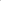 Introduzione al Project ManagementVideolezioni Webinar esercitativo sugli elementi presentati nel 1° moduloFeedback live – approfondimento sui temi presentati nel webinar esercitativoVideolezioni1.1 – Introduzione al Project Management1.2 – Che cos’è un progetto1.3 – Classificazione dei progetti1.4 – Organizzazione per progetto1.5 – La figura del Project Manager1.6 – Customer e Stakeholder1.7 – Come iniziareModulo 1Introduzione al Project Management Aula Approfondimenti e conclusioniLezione d’aulaSintesi dei concetti principaliDebriefing attività onlineChiusura Modulo 1Slide1.19 – Fattori importanti1.20 – Customer e Stakeholder1.21 – Il punto di partenza1.22 – Domande da porsi prima1.23 – Negoziazione degli obiettivi1.24 – Vincoli e supposizioni1.25 – Pianificare e comunicare1.26 – Brainstorming e Benchmarking ModuliSettingObiettivi specificiAttivitàTipologia di materiale a supportoModulo 2Le fasi del ciclo di vita del progetto: Definizione, Pianificazione, Esecuzione, Monitoraggio, ChiusuraAula Creare una terminologia standard e definire le fasi del ciclo di vita di un progetto:DefinizionePianificazioneEsecuzioneMonitoraggioChiusuraDelineare le aree chiave per il successo dei progettiApertura Modulo 2Lezione d’aulaIntroduzione attività onlineSlide2.01 – Aree del modello di PM2.02 – La definizione2.03 – Definizione: elementi principali2.04 – Start2.05 – Triple Constraints2.06 – Stakeholder2.07 – Project Manager2.08 – Charter2.09 – La Pianificazione2.10 – WBS2.11 – Team2.12 – Schedule: Timing, Gantt, PERT2.13 – Formazione, parti, terminologia del budget2.14 – Risk management: identificazione, analisi2.15 – Piano e canali di comunicazione2.16 – Lancio del progetto2.17 – EsecuzioneModulo 2Le fasi del ciclo di vita del progetto: Definizione, Pianificazione, Esecuzione, Monitoraggio, ChiusuraOnlinePresentazione delle fasi del project managementSintesi delle fasi del progettoVideolezioni Webinar esercitativo sugli elementi presentati nel 1° e 2° moduloFeedback live - approfondimento sui temi presentati nel webinar esercitativoVideolezioni2.1 – Fasi del progetto: Definizione2.2 – Fasi del progetto: Pianificazione2.3 – Fasi del progetto: Esecuzione e controllo2.4 – Fasi del progetto: Chiusura del progetto2.5 – Aree di conoscenza e abilità del PM2.6 – Il PMO - Project Management OfficeModulo 2Le fasi del ciclo di vita del progetto: Definizione, Pianificazione, Esecuzione, Monitoraggio, ChiusuraAula Approfondimenti e conclusioniLezione d’aulaSintesi dei concetti principaliDebriefing attività onlineChiusura Modulo 2Slide2.18 – Monitoraggio2.19 – Status report / SAL2.20 – Chiusura2.21 – Successo nei progetti2.22 – Aree chiave per creare un progetto di successo2.23 – Il Project Management OfficeModuliSettingObiettivi specificiAttivitàTipologia di materiale a supportoModulo 3Attività e processi di Project Management nelle diverse fasi di progetto rispetto alle aree di conoscenza del Project Manager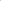 Aula Aree di conoscenza e abilità del Project ManagerAttività di Project Management vs Aree di conoscenza del PMApproccio Agile vs WaterfallApertura Modulo 3Lezione d’aulaIntroduzione attività onlineSlide3.01 – Gestione dell’integrazione3.02 – Gestione dell’ambito3.03 – Gestione del tempo3.04 – Gestione dei costi3.05 – Gestione della qualità3.06 – Gestione delle risorse umaneModulo 3Attività e processi di Project Management nelle diverse fasi di progetto rispetto alle aree di conoscenza del Project ManagerOnlineDettaglio delle fasi del progettoVideolezioni Webinar esercitativo sugli elementi presentati nei primi tre moduliFeedback live – approfondimento sui temi presentati nel webinar esercitativoVideolezioni3.1 – Approfondimento: la Definizione (1/2)3.2 – Approfondimento: la Definizione (2/2)3.3 – Approfondimento: la Pianificazione (1/3)3.4 – Approfondimento: la Pianificazione (2/3)3.5 – Approfondimento: la Pianificazione (3/3)3.6 – Approfondimento: Esecuzione, Monitoraggio, Chiusura3.7 – Successo nei progettiModulo 3Attività e processi di Project Management nelle diverse fasi di progetto rispetto alle aree di conoscenza del Project ManagerAula Approfondimenti e conclusioniLezione d’aulaSintesi dei concetti principaliDebriefing attività onlineChiusura Modulo 3Slide3.07 – Gestione della comunicazione3.08 – Gestione dei rischi3.09 – Gestione degli acquisti3.10 – Gestione degli stakeholder3.11 – Approccio Agile vs WaterfallModuliSettingObiettivi specificiAttivitàTipologia di materiale a supportoModulo 4Introduzione ai sistemi informativi aziendaliAula Introduzione alla seconda parte del corsoApertura Modulo 4Lezione d’aulaIntroduzione attività onlineSlide4.01 – Flussi e Sistemi Informativi4.02 – Dati e Informazioni4.03 – Livelli di informazione e Sistemi Informativi a supporto delle organizzazioni4.04 – Strategie ICT – Information & Communication Technology4.05 – Hardware4.06 – Sistemi OperativiModulo 4Introduzione ai sistemi informativi aziendaliOnlineIntroduzione ai sistemi informativi aziendaliVideolezioni Webinar esercitativo sugli elementi presentati nel 4° moduloFeedback live – approfondimento sui temi presentati nel webinar esercitativoVideolezioni4.1 – Introduzione all’Information Management4.2 – Ruolo dell’impresa digitale4.3 – Infrastrutture IT (1/2)4.4 – Infrastrutture IT (2/2)Modulo 4Introduzione ai sistemi informativi aziendaliAula Approfondimenti e conclusioniLezione d’aulaSintesi dei concetti principaliDebriefing attività onlineChiusura Modulo 4Slide4.07 – ERP - Enterprise Resource Planning4.08 – CRM - Customer Relationship ManagementModuliSettingObiettivi specificiAttivitàTipologia di materiale a supportoModulo 5Gestione dati e Informazioni, Tecnologie, Telecomunicazioni, Internet, SicurezzaAula Presentazione concettiApertura Modulo 5Lezione d’aulaIntroduzione attività onlineSlide5.01 – Dato, Informazione, Elaborazione, Transazione5.02 – DBMS5.03 – Business Intelligence, Data Warehouse, Data Mart, Data Mining5.04 – Analytics5.05 – Analytics a supporto del businessModulo 5Gestione dati e Informazioni, Tecnologie, Telecomunicazioni, Internet, SicurezzaOnlineRiepilogo concetti chiaveVideolezioni Webinar esercitativo sugli elementi presentati nel 4° e 5° moduloFeedback live – approfondimento sui temi presentati nel webinar esercitativoVideolezioni5.1 – Business Intelligence e gestione dati aziendali5.2 – Telecomunicazioni5.3 – Internet e tecnologia wireless5.4 – Sicurezza dei sistemi informativi (1/2)5.5 – Sicurezza dei sistemi informativi (2/2)Modulo 5Gestione dati e Informazioni, Tecnologie, Telecomunicazioni, Internet, SicurezzaAula Approfondimenti e conclusioniLezione d’aulaSintesi dei concetti principaliDebriefing attività onlineChiusura Modulo 5Slide5.06 – Approccio moderno ai Customer AnalyticsModuliSettingObiettivi specificiAttivitàTipologia di materiale a supportoModulo 6E-Commerce, Sistemi di gestione della conoscenza, Tecniche intelligenti, Questioni etico sociali nei sistemi informativiAula Presentazione concettiApertura Modulo 6Lezione d’aulaIntroduzione attività onlineSlide6.01 – Industry 4.06.02 – Cloud Computing6.03 – Subscription EconomyModulo 6E-Commerce, Sistemi di gestione della conoscenza, Tecniche intelligenti, Questioni etico sociali nei sistemi informativiOnlineRiepilogo concetti chiaveVideolezioni Webinar esercitativo sugli elementi presentati negli ultimi tre moduliFeedback live – approfondimento sui temi presentati nel webinar esercitativoVideolezioni6.1 – E-Commerce6.2 – Sistemi di gestione della conoscenza6.3 – Sistemi di gestione della conoscenza a livello di impresa6.4 – Tecniche intelligenti6.5 – Questioni etico sociali nei sistemi informativiModulo 6E-Commerce, Sistemi di gestione della conoscenza, Tecniche intelligenti, Questioni etico sociali nei sistemi informativiAula Approfondimenti e conclusioniLezione d’aulaSintesi dei concetti principaliDebriefing attività onlineChiusura Modulo 6Chiusura corsoSlide6.04 – Robotic Process Automation6.05 – Blockchain6.06 – Web3 e Metaverso